EstudiosUNIVERSIDAD DE  , BAJÍO. LEÓN, GUANAJUATO.                                   10/2007 - ACTUAL         
Maestría: MERCADOTECNIA TURÍSTICA                                                                        UNIVERSIDAD DE ALICANTE. ESPAÑA, ALICANTE                                                10/2004 - 05/2005         
Maestría: MASTER DIRECCIÓN Y GESTIÓN TURÍSTICA                                                                                       Beca Otorgada por: FUNDACION CAROLINA. FAIRFAX COUNTY PUBLIC SCHOOL.  ESTADOS UNIDOS, VIRGINIA.                      10/2003 - 04/2004            HUMAN RESOURCE MANAGEMENT    (Dirección de Recursos Humanos)  		                 	Human Resources Management Certificate, includes:  					Human Resource Management Fundamentals.					Building the Organization Structure & Classifying Positions.				Recruiting and Placing Employees.								Training the Workforce/Maintaining Positive Workforce Environment.			Human Resource Management in the 21st Century.        					Human Resource Management en the Equal Opportunity Environment.                 UNIVERSIDAD DE GUANAJUATO. MEXICO, GUANAJUATO                                     08/1997 - 12/2001 
LICENCIADO EN ADMINISTRACIÓN DE RECURSOS TURÍSTICOS                                                       Especialidad: EVALUACIÓN DE PROYECTOS DE INVERSIÓNExperiencia LaboralUNIVERSIDAD DE GUANAJUATO                                                     MEXICO, GUANAJUATO.  03/2006 – A	CTUAL                           PROFESOR DE TIEMPO COMPLETOFunciones: * Docente * Apoyo en gestión administrativa * Gestión de vinculación con el entorno* Investigación * Participación en diversas comisiones dedicadas al quehacer universitario * Coordinadora de  de Administración de Recursos Turísticos desde Agosto  Diciembre 2008. * Tutorías * Asesoría académica * Coordinadora general de docencia desde mayo  la fechaRADIOMOVIL DIPSA S.A.                                                                   MEXICO, GUANAJUATO.  11/2005 – 01/2006                            ANALISTA DE VENTASFunciones: * Atención a Clientes * Apoyo en área de Almacén * Recepción y folios de mercancía * Ventas  * Apoyo a todos los departamentos de la empresa. Jefe de Centro de Atención a Clientes Lic. Primitivo Luna 01 (473) 73 27862HOTEL HOLIDAY INN EXPRESS GUANAJUATO                                 MEXICO, GUANAJUATO.  11/2002 – 09/2003                            COORDINADOR DE GRUPOS Y BANQUETES  Funciones: * Ventas * Captación y seguimiento de Clientes y Grupos. * Atención personalizada y servicio a detalle a grupos y eventos. * Responsable de operación, logística y montaje. * Cierre de cuentas, facturación. * Actualización chart de Grupos Corporativo. * Miembro del Comité de Operaciones del Hotel. Director de ventas Lic. Jorge Cruz 01 (473) 73 52045 ó Jefe de Recepción Srita. Laura Díaz 01 (473) 73 52000OFICINA DE CONVENCIONES Y VISITANTES                                  MEXICO, GUANAJUATO.  07/2002 – 11/2002                                                                                            DIRECTOR/GENERAL                                                                                                                          Funciones: * Promoción y difusión de la ciudad de Guanajuato * Administración estratégica aplicada * Captación del mercado meta, turismo de negocios, congresos y  convenciones * Miembro activo del comité municipal de turismo * Búsqueda conjunta de la consecución  de objetivos de , Gobiernos Municipales e Iniciativa Privada. Lic. Juan Pablo Villaseñor 01 (473) 73 21574.HOTEL HOLIDAY INN EXPRESS                                                         MEXICO, GUANAJUATO.  06/2001 – 07/2002            SERVICIO A HUESPEDES. CONCIERGE                                                                                                      Funciones: * Capacitación completa de front Desk * Supervisión de la operación en las áreas de servicio a clientes * Optimizar la solución de requerimientos externos e internos * Responsable de Centro de negocios * Apoyo a áreas de ventas y reservaciones del hotel. * Apoyo bilingüe a ejecutivos y clientes * Apoyo al departamento de Desarrollo Humano * Recepción de Clientes especiales * Apoyo en área de recepción Jefe Administrativo C.P. Laura Quilantán Hurtado 01 (473) 73 52025COORDINADORA DE TURISMO DEL ESTADO                                  MEXICO, GUANAJUATO.  01/2001 – 05/2001                                             ENLACE DEL DEPARTAMENTO DE DESARROLLO TURISTICO MUNICIPAL Y DELEGACIONES                                                     Funciones: * Justificación de los gastos de  peaje de oficina * Asistencia secretarial * Recepción de llamadas y solicitudes de información * Ordenación de archivos de los eventos efectuados en la ciudad. Prácticas Profesionales.Director de Mercadotecnia Lic. Salvador Ayala 01 (473) 73 21574GOBIERNO DEL ESTADO DE GUANAJUATO                                      MEXICO, GUANAJUATO.  03/2000 – 05/2001                                             DEPARTAMENTO DE RELACIONES PUBLICAS DEL GOBERNADOR                                                Funciones: * Apoyo en logística * Anfitriona en foros * Atención personalizada a VIP´s. * Edecan.Depto. De Relaciones Públicas Srita. Lourdes Hernández 01 (473) 73 11100 GOBIERNO DEL ESTADO DE GUANAJUATO                                      MEXICO, GUANAJUATO.  10/1997 - 10/1997                                             CUERPO DIPLOMÁTICO   (Sector: RELACIONES PÚBLICAS).                                                                         Funciones: * Atención personalizada a embajadores, personalidades diplomáticas y políticos de carácter internacional  * Asistente de mesa de atención oficial del Festival Internacional Cervantino * Orientación  y asistencia para los cónsules y embajadores de países invitados * Detección y solución de problemas de logística y servicios FIC.Director de Anfitrionía y Relaciones Públicas Sra. Berenice Guevara 01 (473) 73 11150TICKET MASTER/TAQUILLAS OFICIALES                                          MEXICO, GUANAJUATO.  09/1997 - 10/1999
FESTIVAL INTERNACIONAL CERVANTINO     (Sector: ADMINISTRACIÓN PÚBLICA Y GOBIERNO)
Funciones: * Técnicas de venta * Difusión cultural * Asistente del festival Internacional Cervantino. * Asignación de asientos * Solución de problemas * Cierre de cajas * Venta y distribución de disponibilidad en Foros. Director de Anfitrionía y Relaciones Públicas Sra. Berenice Guevara 01 (473) 73 11150.H. HOWARD JONHSON  PARADOR SAN JAVIER                                MEXICO, GUANAJUATO. 01/2000 – 10/2000
ASISTENTE DE GERENCIA DE OPERACIONES                                                                                                  Funciones: * Anfitriona en eventos * Soporte en logística y apoyo en montaje de eventos * Hostess * Asistente de Operación  * Solución de inconvenientes de servicio y montajes Director de operaciones Sr. Martín Quijas 01 (473) 73 20626 y 22606.ConferenciaTema: IMPORTANCIA DEL COMERCIO ELECTRÓNICO EN EL TURISMO dentro del marco del VIII Congreso Internacional de Turismo 2008   Institución: AMPYTTAC. San Luis Potosí, S.L.P. Mex. Sept. / 2009Tema: GASTRONOMÍA SUSTENTABLE dentro del marco del VII Congreso Internacional de Turismo 2008                              Institución: AMPYTTAC. Puerto Vallarta, Jalisco. México. Septiembre / 2008Tema: PROPUESTA DE INDICADORES QUE CORROBORE   APRENDIZAJE BASADA EN EL MODELO DE KOLB APLICADA A MATERIAS ADMINISTRATIVAS Institución: Universidad de Guanajuato. Guanajuato, Gto. México. Agosto / 2007Tema: , INTERDISCIPLINARIEDAD E INTEGRACIÓN CURRICULAR EN LOS ESTUDIOS DE TURISMO DE LAS UNIVERSIDADES MEXICANAS
Institución: VI Congreso de Educación Ambiental para el Desarrollo Sostenible. , Cuba. Julio / 2007Tema: PATRIMONIO GASTRONOMICO MEXICANO, UN MUNDO DE OPORTUNIDADES y ¿Qué IMPORTANCIA TIENE EL ARTE DE   TURISMO? 
Institución: Tercer encuentro gastronómico Inter universidades. Guanajuato, Gto. México. Marzo / 2007Tema: LOS ESTUDIOS DE TURISMO EN LAS UNIVERSIDADES IBEROAMERICANAS. Caso México Institución: UNIVERSITAT DE  LES ILLES BALEARS                                                                                       Conferencia y participación en el seminario Iberoamericano sobre Gestión Medioambiental de  Palma de Mallorca, España. Noviembre / 2006.Tema: IMPORTANCIA DE CENTROS DE CONVENCIONES                                                                         
Institución: (ITESBA) INSTITUTO DE ESTUDIOS SUPERIORES DEL BAJIO.                                                 Conferencia y participación en la 4ª semana de turismo.      		 Celaya, Guanajuato. Octubre / 2002.Actividades Complementarias a Integrante de: COLEGIO DE PROFESIONALES DEL TURISMO DEL ESTADO DE GUANAJUATO                                                                         
Responsabilidad: Área de Contabilidad y Finanzas      		               	México, Guanajuato. Integrante de: MIEMBRO CEL CONSEJO CONSULTIVO DE  ADMINISTRACIÓN DE RECURSOS TURÍSTICOS  DE  GUANAJUATO                                                                       
Responsabilidad: Vinculación con el entorno, exalumnos y Universidad                  	México, Guanajuato. Integrante de: CUERPO ACADÉMICO DE  ADMINISTRACIÓN DE RECURSOS TURÍSTICOS                                                                         
Línea de Investigación: Turismo		      		         	              México, Guanajuato. Cursos, Diplomados y Especialidades8º VERANO DE INVESTIGACIÓN DOCENTE				 MEXICO, GUANAJUATO. 07/2008Impartido Por: UNIVERSIDAD DE GUANAJUATO7º VERANO DE INVESTIGACIÓN DOCENTE				 MEXICO, GUANAJUATO. 07/2007Impartido Por: UNIVERSIDAD DE GUANAJUATOESTRATEGIAS DE ENSEÑANZA Y APRENDIZAJE DINÁMICOS       	     MEXICO, GUANAJUATO. 05/2007      Impartido Por: UNIVERSIDAD DE GUANAJUATOMES DE  DESARROLLO INTEGRAL DE LOS ALUMNOS DE  INGENIERIA EN GEOMATICA E HIDRULICA    MEXICO, GUANAJUATO. 05/2007      Impartido Por: UNIVERSIDAD DE GUANAJUATOFORMACIÓN DE INVESTIGADORES				                    MÉXICO, GUANAJUATO. 07/2006                    Impartido Por: UNIVERSIDAD DE GUANAJUATODIPLOMADO COMPETENCIAS Y HABILIDADES BÁSICAS PARA DESARROLLAR , GUANAJUATO. 06/2006            		           Impartido Por: UNIVERSIDAD DE GUANAJUATOFORMACIÓN DE INVESTIGADORES				   	      MÉXICO, GUANAJUATO. 07/2006                    Impartido Por: GOBIERNO DEL ESTADO DE GUANAJUATODIPLOMADO GESTIÓN DE , GUANAJUATO. 04/2006  AL 09/2006                      	                    Impartido Por: INSTITUTOS DE EDUCACIÓN SUPERIOR (RCO-ANUIES) TEORÍAS Y TÉCNICAS DEL PROCESO DE ENSEÑANZA APRENDIZAJE           MÉXICO, GUANAJUATO. 05/2006                    Impartido Por: UNIVERSIDAD DE GUANAJUATOCONCEPTOS BÁSICOS DE                              MEXICO, GUANAJUATO. 03/2006                                  Impartido Por: UNIVERSIDAD DE GUANAJUATO PROCESO DE RECOPILACIÓN DE INFORMACIÓN DEL ÁREA ATRAVÉS DE BLACKBOARD VERSIÓN 7            MÉXICO, GUANAJUATO. 03/2006                  	          Impartido Por: UNIVERSIDAD DE GUANAJUATOESQUEMA DE  Y METODOLOGÍA DE , GUANAJUATO. 03/2006                                  Impartido Por: UNIVERSIDAD DE GUANAJUATO GESTIÓN SOSTENIBLE DE LOS ESPACIOS NATURALES PROTEGIDOS Y USO TURÍSTICO               TORREVIEJA, ESPAÑA. 11/2004 - 11/2004                     Impartido Por: UNIVERSIDAD DE ALICANTENOMBRAMIENTO DE TRABAJADOR CALIFICADO  NIVEL 2                              MEXICO, GUANAJUATO. 11/2003 
Impartido Por: SISTEMA ESTATAL DE EDUCACION PARA  EL TRABAJO TECNICAS DE VENTAS PROFESIONALES                                                            MEXICO, GUANAJUATO. 02/2003 
Impartido Por: SISTEMA ESTATAL DE EDUCACION PARA  EL TRABAJOIMPLEMENTACION DEL DISTITIVO DE GUANAJUATO CRECE                        MEXICO, GUANAJUATO. 02/2003
Impartido Por: SEEVIT: SISTEMA ESTATAL PARA  EL TRABAJORESULTS                                                                                                                MEXICO, GUANAJUATO. 01/2003
Impartido Por: SEEVIT: SISTEMA ESTATAL DE EDUCACION PARA  EL TRABAJOBASICOS DE SEGURIDAD                                                                                     MEXICO, GUANAJUATO. 01/2003 
Impartido Por: SEVIT: SISTEMA ESTATAL DE EDUCACION PARA  EL TRABAJOLIDERAZGO                                                                                                           MEXICO, GUANAJUATO. 02/2003
Impartido Por: SISTEMA ESTATAL PARA  EL TRABAJOTALLER DE INTEGRACIÓN DE COMITÉ DE CALIDAD                                      MEXICO, GUANAJUATO. 01/2003 
Impartido Por: SISTEMA ESTATAL DE EDUCACION PARA  EL TRABAJOPASION POR EL SERVICIO                                                                                  MEXICO, GUANAJUATO. 06/2003                                                                             Impartido Por: SISTEMA ESTATAL DE EDUCACION PARA  EL TRABAJOVENTAS PROFESIONALES TECNICAS                                                                 MEXICO, GUANAJUATO. 02/2003 
Impartido Por: GOLDEN QUALITY Y GRUPO MILENIUMACTITUD EN EL SERVICIO                                                                                   MEXICO, GUANAJUATO. 01/2003 Impartido Por: SISTEMA ESTATAL DE EDUCACION PARA  EL TRABAJOOPERACION DEL PANEL DE DETENCION DE INCENDIOS                                MEXICO, GUANAJUATO. 03/2003                                                                    Impartido Por: SISTEMA ESTATAL DE EDUCACION PARA  EL TRABAJORELACIONES HUMANAS                                                                                      MEXICO, GUANAJUATO. 01/2002. 
Impartido Por: HOTEL HOLIDAY INN EXPRESS GUANAJUATOSEMINARIO DE ACTUALIZACIÓN PARA CONVENCIÓN, EXPOSICIONES E INCENTIVOS                      MEXICO, GUANAJUATO. 10/2002.                          Impartido Por: OCV DE LEON Y POLIFORUM DE LEONFIRST CONCERN                                                                                             MEXICO, GUANAJUATO. 03/2002 
Impartido Por: MILENIUM GRUPO HOTELERO MEXICANOGSTS SATISFACCION GARANTIZADA AL CLIENTE                 		      MEXICO, GUANAJUATO. 04/2002 
Impartido Por: SIX CONTINENTS HOTELSFORMACIÓN DE BRIGADA DE EMERGENCIA           		      MEXICO, GUANAJUATO. 11/2001 - 12/2001
Impartido Por: CENTRO INTERUNIVERSITARIO DEL CONOCIMIENTO SENSACIONES                                                                                       MEXICO, GUANAJUATO. 06/2001 - 06/2001
Impartido Por: HOTEL HOLIDAY INN EXPRESS GUANAJUATOPRIMEROS AUXILIOS COMBATE Y PREVENCIÓN DE INCENDIOS    MEXICO, GUANAJUATO. 11/2001-12/2001
Impartido Por: CENTRO INTERUNIVERSITARIO DEL CONOCIMIENTOPRIORITY CLUB                                                                                     MEXICO, DISTRITO FEDERAL. 08/2001 
Impartido Por: HOLIDAY INN IXTAPALAPA PRIMER CONGRESO NACIONAL DE ESTUDIANTES DE TURISMO                    MEXICO, GUANAJUATO. 03/2000  Impartido Por: UNIVERSIDAD DE GUANAJUATOPRIMER ENCUENTRO DE CALIDAD, CLAVE EN                                     MEXICO, GUANAJUATO. 03/1999        Impartido Por: CORDINADORA DE TURISMO DEL ESTADO DE GUANAJUATO7 SIMPOSIUM INTERNACIONAL DE HOTELERIA Y TURISMO                                 MEXICO, SINALOA. 11/1998  Impartido Por: TECNOLOGICO DE MONTERREYCONGRESO INTERNACIONAL DE TURISMO DE VANGUARDIA, UN MUNDO DE SERVICIOS             MEXICO, AGUASCALIENTES. 08/1998  Impartido Por: UNIVERSIDAD AUTONOMA DE AGUASCALIENTESExperiencia InternacionalTWELVE MONTH Au PairCare Cultural Exchange Program              VIRGINIA, ESTADOS UNIDOS DE AMÉRICA                         Septiembre 09/2003 a Septiembre/ 2004.                                                                                                         Programa que incluye uso extensivo y comprensión del ingles y cultura Americana, curso académico en una institución acreditada y actividades de recreación que el programa organiza a lo largo del año.V INTERCAMBIO CULTURAL FRANCO-MEXICANO                                  FRANCIA, ORLÉANS. 03/2000 - 03/2000
Impartido Por: LYC´EE SAINT PAUL BOURDON BLANC/ UNIVERSIDAD DE GUANAJUATOIdiomasIdioma: INGLES Entiende: 90% Escribe: 90% Habla: 90% Certificado: UNIVERSIDAD DE GUANAJUATOIdioma: ITALIANO Entiende: 60% Escribe: 60% Habla: 60% UNIVERSIDAD DE GUANAJUATO Actividades ExtracurricularesUNIVERSIDAD DE ALICANTE. ESPAÑA, ALICANTE                                               10/2004 - 05/2005         
Participación en Coro UniversitarioSección Soprano Primera  SOCIETY CHOIR.  ESTADOS UNIDOS, VIRGINIA.                                  10/2003 - 03/2004              Participación en Sociedad  CoralSección Soprano PrimeraUNIVERSIDAD DE GUANAJUATO. MEXICO, GUANAJUATO                                    01/1992 - 12/2000                                                        ESCUELA DE MÚSICA           							  	           Especialidad: Piano (12 semestres de materia libre) 						                  Técnica Vocal y Operística (4 semestres de materia libre)MÓNICA PÉREZ SÁNCHEZ
MEXICANA

PILETAS No. 12, Col.(MASAGUAS) GUANAJUATO  
C.P.36000 Del. GUANAJUATO Edo. GUANAJUATO, MEXICO 
TEL. Casa: 4737327575  Celular: Tel trab. (473) 73 52901 ext. 2924ID 62*192739*1
E-Mail: moniperez@quijote.ugto.mx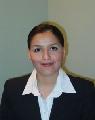 